SUBMIT, REWIEW DAN EDITING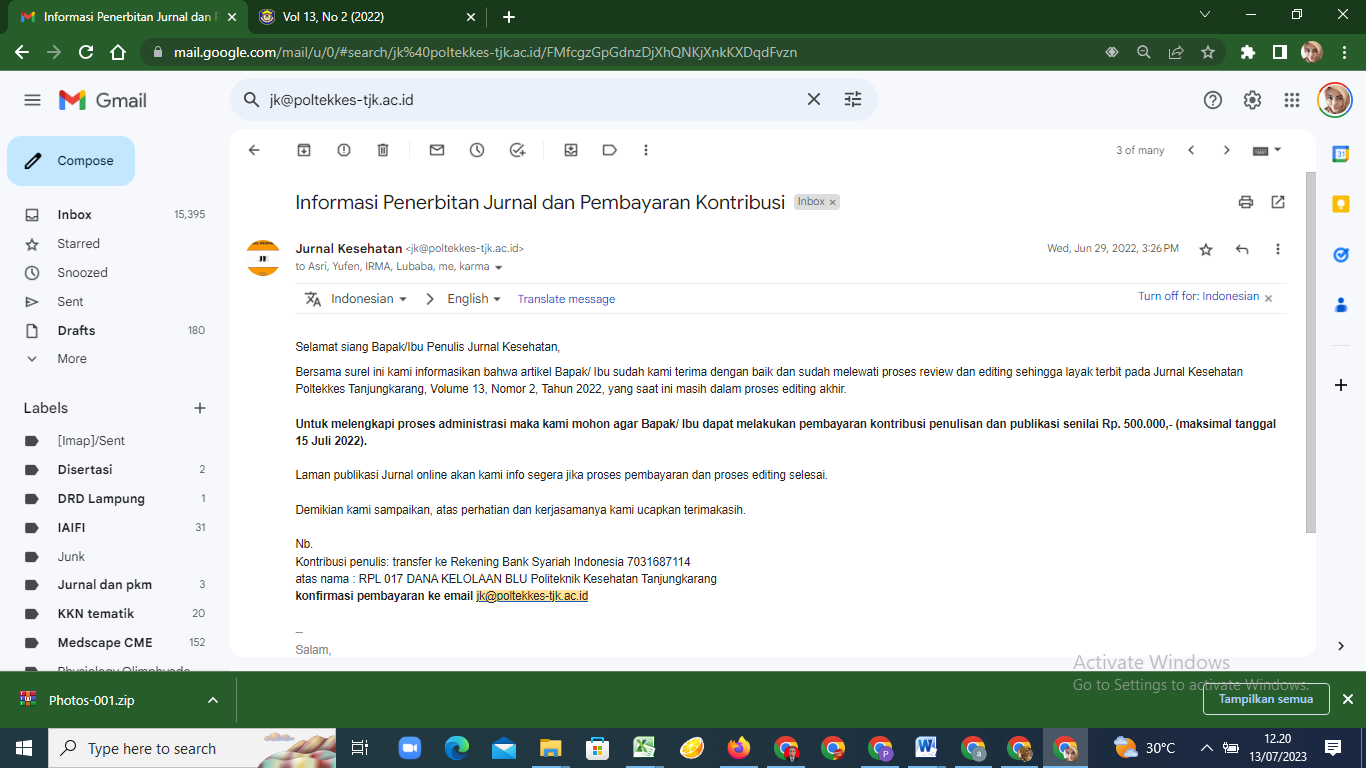 PEMBAYARAN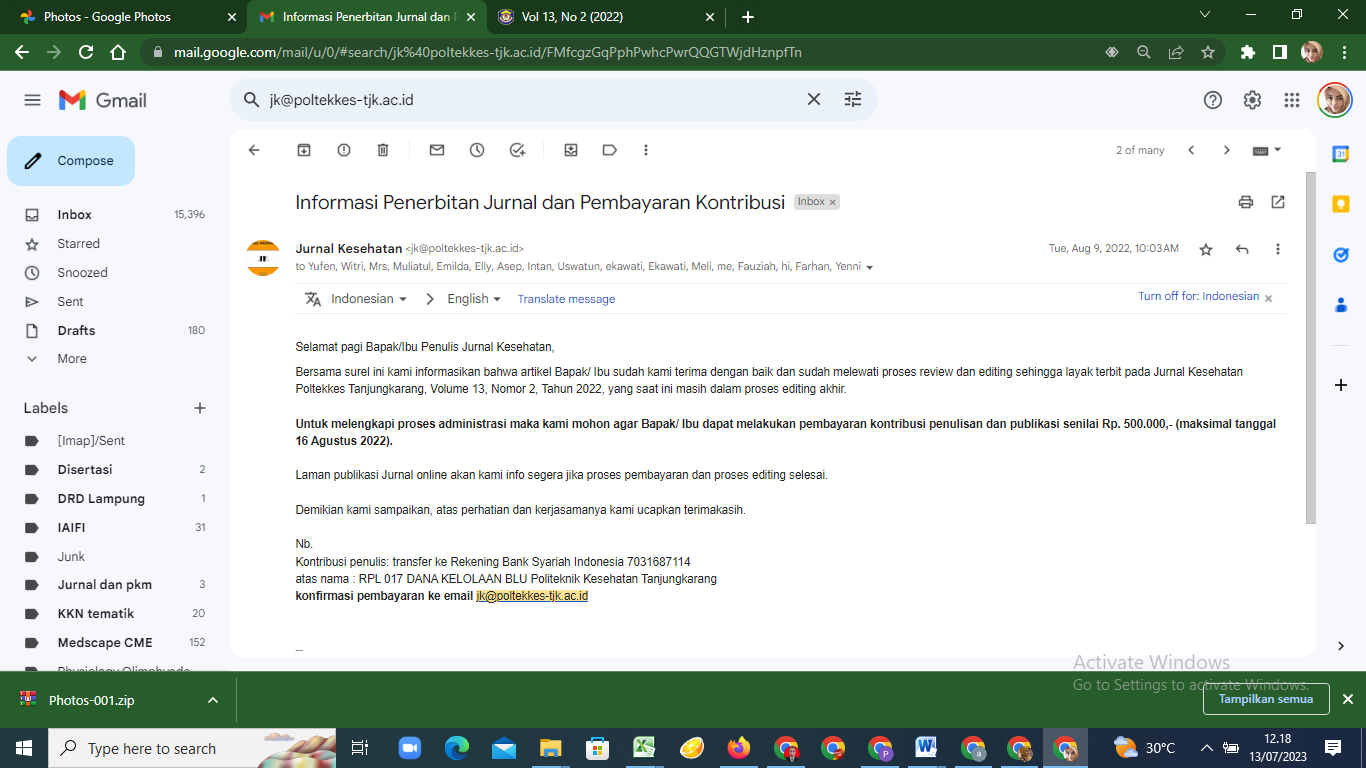 PUBLIKASI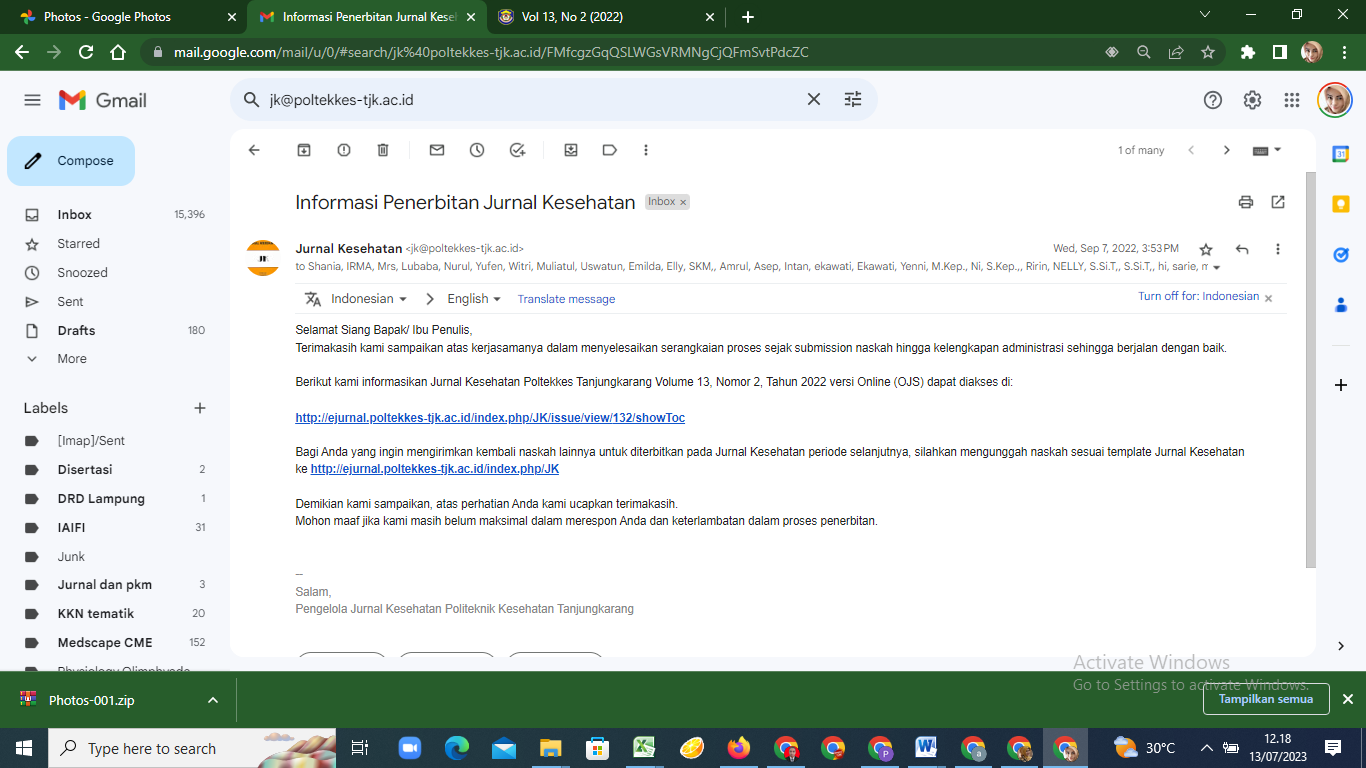 